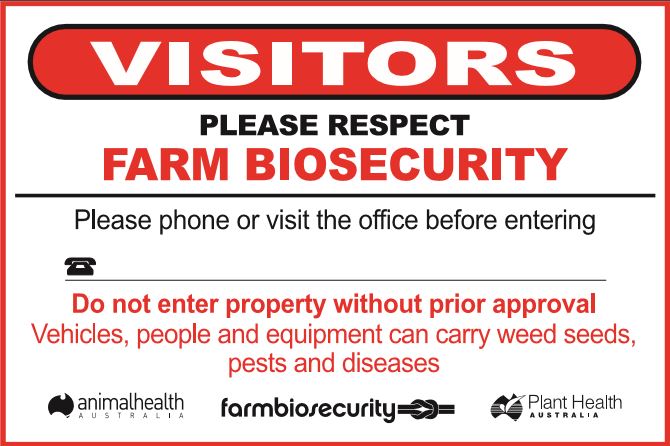 Order Form – Farm Biosecurity Gate SignPlease complete all details belowPlease note the signs are a total of $40.00. This cost is inclusive of all postage and GST charges.Please note This document will be a tax invoice for GST when you make a payment.ABN: 86 071 890 956Please note This document will be a tax invoice for GST when you make a payment.ABN: 86 071 890 956Payment:200.00Cheque By MailAnimal Health AustraliaPO BOX 5116Braddon, ACT 2612
Please make cheques payable to: Animal Health AustraliaMake sure to attach cheque to your order form and post to the above address.For more information please contact Alannah Andreini  (02) 6203 3932 or email aandreini@animalhealthaustralia.com.au 